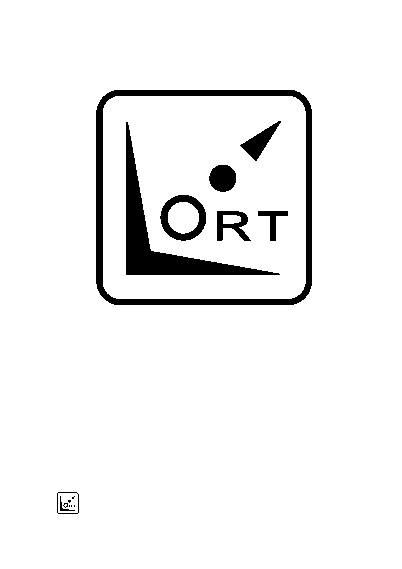 Общество с ограниченной ответственностьюнаучно-производственное предприятие «Орт»( ООО НПП «Орт»)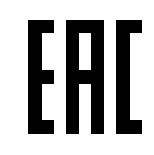 П А С П О Р Т И  РУКОВОДСТВО ПО ЭКСПЛУАТАЦИИСТВОЛЫ ВОЗДУШНО-ПЕННЫЕ СВП-4 «ВПС-4»ТУ 28.29.22-012-34030573-2022 РЭЗав. № ____________г. В о р о н е ж   С О Д Е Р Ж А Н И ЕОбщие положенияНазначениеТехническая характеристикаКомплектность поставкиУстройство, управление стволом и техобслуживание    		6.  Рекомендации по применению    		7.  Гарантийные обязательства изготовителя8.  Свидетельство о приемкеВНИМАНИЕ!  Запрещается  клеймить  ствол  ударным  способом!1. О Б Щ И Е   П О Л О Ж Е Н И Я1.1. Настоящее руководство включает сведения о функциональных и качественных характеристиках стволов водно-пенных СВП-4 «ВПС-4»(ОРТ592-00.00.000 (далее - стволы) ТУ 28.29.22-012-34030573-2022. 1.2.  Конструкция ствола обеспечивает формирование воздушно-механическую пену низкой кратности из раствора пенообразователя в пресной воде и направление ее струи на очаг пожара.2. Н А З Н А Ч Е Н И Е	2.1. Ствол предназначен для формирования воздушно-механической  пены низкой кратности из раствора пенообразователя в пресной воде и направления ее струи на очаг пожара;	2.2. Стволы могут применяться для комплектации пожарных машин и мотопомп..2.3. Ствол изготовляется в климатическом исполнении УХЛ для категории размещения 1.1 по ГОСТ 15150.2.4. Ствол готов к использованию  без предварительной подготовки.3. Т Е Х Н И Ч Е С К И Е    Х А Р А К Т Е Р И С Т И К ИПримечания:1.  Кратность пены и дальность подачи пены указаны при давлении перед стволом 0,6 МПа (6 кгс/см2).2. Кратность пены указана при использовании пенообразователя типа ПО-Д по ТУ 38-10799.3. Кратность пены - отношение количества полученной пены к количеству исходного раствора.4. Значения показателей приведены при рабочем давлении (0,6+0,05)МПа. По ГОСТ Р 53331 – 2009г.      4. К О М П Л Е К Т Н О С Т Ь   П О С Т А В К И      * Поставляется по требованию заказчика. 5. У С Т Р О Й С Т В О,   У П Р А В Л Е Н И Е   С Т В О Л О М    ИТ Е Х Н И Ч Е С К О Е    О Б С Л У Ж И В А Н И Е5.1.  Устройство стволаОсновные параметры и размеры стволов приведены на рисунке 1 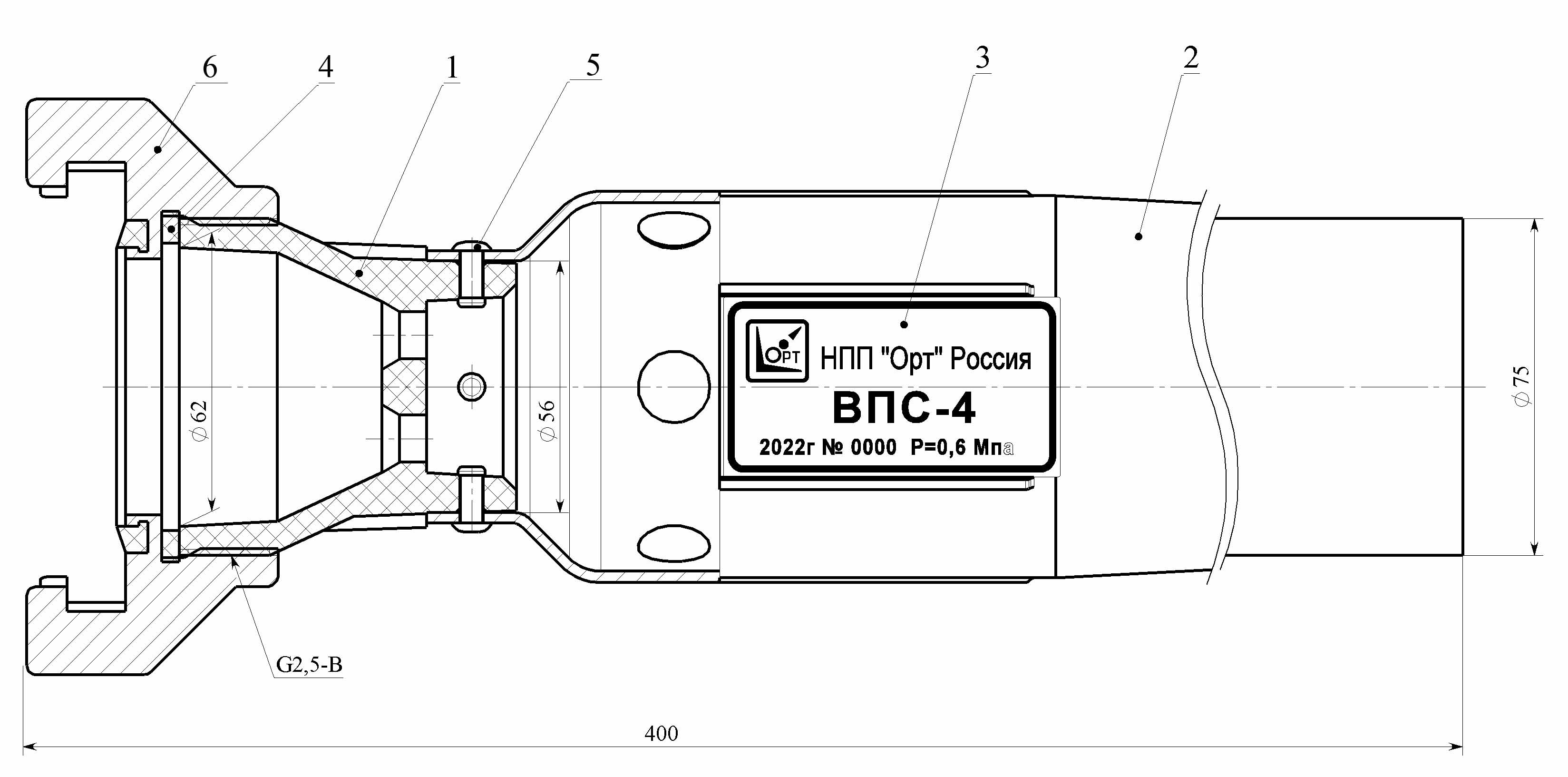 Рисунок 1. Ствол воздушно-пенный СВП-4 « ВПС-4» Управление стволом. 	При подготовке ствола к работе необходимо к нему надежно подсоединить соединительную головку напорного рукава, подводящего водный раствор пенообразователя.	В процессе работы ствол необходимо надежно держать в руках и следить чтобы рабочее давление у ствола было в пределах 0,6±0,05 МПа (6±0,5 кгс/см2). Техническое обслуживание	5.3.1.  После работы ствол необходимо промыть чистой водой, высушить, проверить затяжку резьбовых соединений.5.3.2.  Стволы должны храниться в условиях, предохраняющих их от воздействия атмосферных осадков и агрессивных сред5.3.3. Консервация стволов по ГОСТ 9.014 консервационным маслом К-17 по ГОСТ 10877.6.  МЕРЫ БЕЗОПАСНОСТИ- Запрещается применять стволы для тушения пожаров электроустановок, аппаратуры, машин, агрегатов, проводов и кабелей, находящихся под напряжением. - Запрещается применять стволы вблизи открытых линий электропередач, расположенных в радиусе действия струи.-  Запрещается использовать стволы в местах, где могут быть оголенные электрические провода или кабели, находящиеся под напряжением.- Запрещается использовать ствол  не по назначению.7.  Г А Р А Н Т И И     И З Г О Т О В И Т Е Л Я7.1. Предприятие - изготовитель  гарантирует  соответствие  Ствола  требованиям технических условий при эксплуатации ствола в соответствии с настоящим руководством по эксплуатации,  бесплатное устранение  заводских  дефектов  в течение гарантийного срока.7.2. В  случае  обнаружения  неисправности  ствола  по  вине  предприятия-изготовителя  необходимо  описать   неисправность на  листе  для  заметок данного руководства и выслать  изделие  в адрес изготовителя вместе с руководством по эксплуатации. При этом заводской номер ствола должен соответствовать номеру паспорта и руководства по эксплуатации ствола.7.3. Срок  гарантии  устанавливается  18 месяцев.7.4 Срок эксплуатации 8 лет со  дня  получения  ствола потребителем.8.  С В И Д Е Т Е Л Ь С Т В О    О   П Р И Ё М К ЕСтвол воздушно-пенный СВП-4  «ВПC-4»     зав.  №  _____________                    соответствует ТУ 28.29.22-012-34030573-2022 и  признан  годным  к  эксплуатации.  Ствол подвергнут консервации и упаковке согласно ТУ 28.29.22-012-34030573-2022.	М.П.                                 Дата выпуска   		         __________________                                                     Начальник ОТК  	 ___________________                                                      Представитель заказчи          ___________________Адрес предприятия-изготовителя:394019,  г. Воронеж,  ул. Холмистая,  д. 26, Лит А, оф 407Тел/факс:  +7  (473) 246-67-68,  +7  (473) 221-45-26E-mail: info@ort-vrn.ru,   http://www.ort-vrn.ruНаименование параметраЗначение для типоразмераНаименование параметраВПС-4Рабочее давление перед стволом, МПа (кгс/см2)0,4-0,6 (4-6)Кратность пены, не менее:7Расход воды, л/с, не менее-Расход раствора пенообразователя, л/с, не менее8,5Расход раствора пенообразователя в %к расходу воды, не менее-Дальность подачи пены (по крайним каплям), м, не менее:28Условный проход соединительной головки, по ГОСТ Р  5327965Габаритные размеры, мм, не более:длина L400высота Н120Масса, кг, не более0,8№ п/пНаименованиеКоличество1Ствол ВПС-4  12Руководство по эксплуатации  1